	Stewardship Agenda for Meeting #1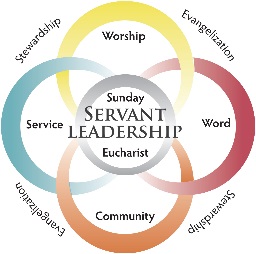 Date:                                        Time		                                                                         LocationMeeting Preparation: (For Team Chairperson)Bring laptop to show video, set up projector if available, ensure WIFI connection/password prior to start of meeting.Read Chapters 1 and 2Copies of any documents for all individuals.Parish Participant Prework Read Chapters 1 and 2 of Grateful Disciples*It is vitally important that someone keep a detailed record of the thoughts and ideas generated at each meeting.  This recorded information will be essential to completing step four of the process. An easel pad/flip chart can be a great way to do this.   Also, please keep your Pastoral Plan (if you have one) readily available to consult.Prayer:  A Steward’s Prayer to the Holy Spirit		5 minsIt can be found on page 63 of Grateful Disciples.(An alternate prayer may be selected from the 12 Months of Stewardship Resource)Introductions of Parish Stewardship Team		10 - 15 minsBriefly summarize why you said yes to the invitation as team memberID chairperson of the Team and the record keeperEnsure all contact information is accurateSet dates and locations for future meetingsWatch video, Grateful Disciples		15 minshttps://vimeo.com/180808829   Using Meeting Guide #1, discuss Key Themes		15 MinsComplete and Discuss Worksheet “Time to Reflect: Grateful Disciples as Stewards”		20 - 30 mins	Complete and Discuss Worksheet “Live the Vision: Stewards in Community”		10 - 20 minsThis can be found on page 15 in the Grateful Disciples book.Discuss homework		5 minsParticipants should read Chapter 3 before Meeting # 2. While reading, participants should be attentive to your parish’s experience and make note of connections or possible needs.  In addition, participants should take home the worksheet titled “Taking Stock Stewardship Formation and Communication”.